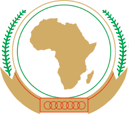 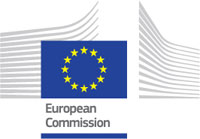 Surveillance Mondiale pour l’Environnement et la Sécurité en Afrique - GMES & AfricaOuverture d’Appel à PropositionsRéférence: [HRST/ST/G&A/823/05.17]La Surveillance Mondiale de l'Environnement et de la Sécurité en Afrique (GMES & Afrique) est une initiative conjointe de la Commission de l'Union Africaine et de l'Union Européenne visant à répondre aux besoins croissants des pays africains d'accéder et d’utiliser les données d'Observation de la Terre (OT) pour la mise en œuvre de la politique de développement durable sur le continent. Le programme favorisera une gestion plus durable des ressources naturelles par l’amélioration du processus décisionnel, en fournissant des informations pertinentes supplémentaires et en améliorant les capacités des décideurs et des planificateurs africains à concevoir, mettre en œuvre et suivre les politiques nationales, régionales et continentales, tout en promouvant la gestion durable des ressources naturelles grâce à l'utilisation de données d’Observation de la Terre (OT) et des informations dérivées.La Commission de l'Union africaine invite les institutions africaines intéressées et éligibles à faire des propositions pour la mise en œuvre du programme de soutien GMES et Afrique  dont les principaux objectifs sont les suivants:la consolidation, l’extension et le développement des applications pour le Services Eau et Ressources naturelles et pour le service zones marines et côtières afin de fournir des informations adéquates aux décideurs, aux scientifiques, aux entreprises et au public en temps réel ;le renforcement des capacités régionales et nationales pour générer et appliquer des informations in-situ et d’OT pour le Service Eau et Ressources naturelles et le Service Zones Marines et Côtières ;sensibiliser le public sur le rôle crucial de l'observation de la Terre dans le développement durable; etdévelopper un cadre de travail pour promouvoir la collaboration intra-africaine et le libre accès aux données sur le Service Eau et les Ressources naturelles et celui des Zones Marines et Côtières.Les lignes directrices pour les candidats, le formulaire de candidature et les documents liés sont disponibles et téléchargeable sur le site internet www.au.int/gmesafrica/2017call La date limite de soumission des propositions est fixée au Lundi 21 Août 2017 à 17:00 heures, heure d’Addis Ababa (GMT + 3).  Contact:Programme Management UnitGMES & Africa Support ProgrammeDepartement des HRSTCommission de l’Union Africaine B.P: 3243Addis Ababa, EthiopieEmail: gmes@africa-union.org